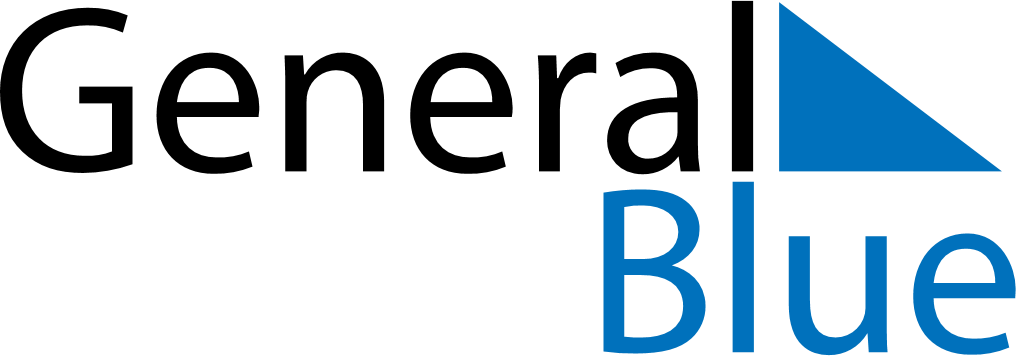 October 2019October 2019October 2019October 2019Saint BarthelemySaint BarthelemySaint BarthelemyMondayTuesdayWednesdayThursdayFridaySaturdaySaturdaySunday12345567891011121213Abolition of Slavery1415161718191920212223242526262728293031